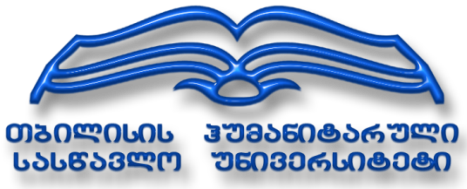 თბილისის ჰუმანიტარული სასწავლო უნივერსიტეტიTbilisi Humanitarian Teaching University III ონლაინ საერთაშორისო სამეცნიერო-პრაქტიკული ინტერდისციპლინური კონფერენცია, 28 მაისი, 2022 3rd Online International Scientific-Practical Interdisciplinary Conference May 28, 2022პროგრამაConference programMay 28, 2022კონფერენციის საორგანიზაციო კომიტეტიConference Organizing CommitteeAssoc. Prof., Dr. Marine Shavlakadze - The head of the research and development center at the Tbilisi Humanitarian Teaching University;Assoc. Prof. Maia Meladze – Grigol Robakidze University; Senior specialist of the research and development center at theTbilisi Humanitarian TeachingUniversity;Prof., Dr. Lia Chighlashvili - Tbilisi Humanitarian Teaching University;Prof., Dr.  Nona Gelitashvili - Tbilisi Humanitarian Teaching University;Prof., Dr. Irine Arjevanidze  -Tbilisi Humanitarian Teaching University;Prof., Dr. Ilona Sakvarelidze - Tbilisi Humanitarian Teaching University;Assoc. Prof., Dr. Nino Abaishvili - Tbilisi Humanitarian Teaching University;Keti Tsertsvadze–The Head of International Relations Department at theTbilisi Humanitarian TeachingUniversityრეგლამენტი:მოხსენება – 15 წთ.დისკუსია – 5 წთ.Regulations:Report - 15 minutes.Discussion - 5 minutesThe official language of the Conference is English, although oral presentations can also be in Georgian and sessions will be organised accordinglyI სექცია Section Iჰუმანიტარული მეცნიერებები, ფსიქოლოგია Humanities, Psychologyსექციის მოდერატორი  - ირინა არჯევანიძე Moderator of the section - Irina Arjevanidzeსექციაზე დასასწრებად გთხოვთ გამოიყენოთ ლინკი Please use the link to attend the sectionJoin Zoom Meetinghttps://us02web.zoom.us/j/2695996451?pwd=d3ZxMWswdWk1a2NORGlER3I3VkRjUT09Meeting ID: 269 599 6451Passcode: 787878One tap mobile+995706777954,,2695996451#,,,,*787878# Georgia+995322473988,,2695996451#,,,,*787878# GeorgiaDial by your location        +995 7067 77954 Georgia        +995 3224 73988 Georgia        +1 301 715 8592 US (Washington DC)        +1 312 626 6799 US (Chicago)        +1 346 248 7799 US (Houston)        +1 646 558 8656 US (New York)        +1 669 900 9128 US (San Jose)        +1 253 215 8782 US (Tacoma)Meeting ID: 269 599 6451Passcode: 787878Find your local number: https://us02web.zoom.us/u/kbhCEiB3x910:00-10:10 კონფერენციის გახსნა                       Opening of the conference10:10-10:30 Irine Arjevanidze  “ USING ICT IN FOREIGN LANGUAGE LESSONS AS A MEANS OF INCREASING STUDENTS ' MOTIVATION“,  Academic Doctor of Philology Tbilisi Humanitarian Teaching University, Professor;10:30-10:50  Medea Barbariani , Ilia State University,Master’s student. Ia Shekriladze, Ilia State University, Associate Professor,Ph.D., “Links between self-efficacy, meaning of life, and state anxiety withcoping during the global stress”. 10:50-11:10 Ekaterine Maruashvili   “The Purpose of Stylistics”, Doctor of Philology, Affiliated Professor at the Tbilisi Humanitarian Teaching University;11:10-11:30 Ekaterine Veshapidze “Research of Self-Stigma among Individuals with Psychological Disorders”, Ilia State University/Ilia State University/ Master level/Master's candidate. Ia Shekriladze/Ilia State University/ PhD/ Associate Professor.11:30-11:50  Jilda Khubulia “Social conflicts and its elimination in modern time”. Invited Lecturer at the Tbilisi Humanitarian Teaching University;11:50-12:10 Manana Matiashvili “Loss and gain in T.S. Eliot`s Georgian Translations”. Affiliated Professor at the Tbilisi Humanitarian Teaching University;12:10-12:30 Tekla Totladze “ისევ სალიტერატურო ქართული ენისთვის”, გორის სახელმწიფო სასწავლო უნივერსიტეტი, ჰუმანიტარულ მეცნიერებათა ფაკულტეტი, ქართული ფილოლოგია. ხელმძღვანელი-თამარ გოგოლაძე. გორის სახელმწიფო სასწავლო უნივერსიტეტი. ჰუმანიტარულ მეცნიერებათა ფაკულტეტის პროფესორი. ფილოლოგიის მეცნიერებათა დოქტორი.12:30-12:50 Irakli Salia “Homonymy – Qualification criteria and methods fordistinction of homonyms and polysemes”, Master in general and applied linguistics, Ivane Javakhishvili Tbilisi State University, Faculty of Humanities, Ph.D. program in Philology, VI semester;12:50-13:10 EkaterineVatsadze “Bringing Lesson Outcomes to Life”, PhD; Professor affiliated to Kutaisi University13:10-13:30   Break13:30-13:50 Maia Aghaia, Sokhumi State University, Academic Doctor, Assistant Professor “Globalization and its Impact on Education”, Associate Professor at the THU; Faculty of Law, Humanities and Social Sciences;13:50-14:10 Nona Ambokadze  “The repressions of 1937 and the shot of the intelligentsia”, Sokhumi University / Doctor of Philology14:10-14:30 Chabuki Kiria, Associate Professor at the THU Faculty of Law, Humanities and Social Sciences Humanities, Doctor of Philology, “Derivation combinations in Georgian”14:30-14:50  Maia Kalandarishvili, The King of St. Tamar  University Patriarchate of Georgia, Doctor of Psychology, Professor. “Psychotherapeutic investigations  in Georgia”14:50-15:10  კონფერენციის დახურვა                      Conference closingII სექციაSection IIეკონომიკა, ბიზნესი და ტურიზმიEconomy, Business and Tourismსექციის მოდერატორები:  ნონა გელიტაშვილი და მაია მელაძე            Moderators of the section: Nona Gelitashvili and Maia Meladze            სექციაზე დასასწრებად გთხოვთ გამოიყენოთ ლინკი           Please use the link to attend the section https://zoom.us/j/7655617931?pwd=ZXpDNW9SSWtlQ2tudkQxRnFPT3Q1dz09 Meeting ID: 765 561 7931 Passcode: THU-NONA10:00-10:10 კონფერენციის გახსნა                       Opening of the conference10:10-10:30  Nona Gelitashvili, Affiliated Professor of Tbilisi Humanitarian Teaching University      “Labor migration in EUfor third-country nationals”10:30-10:50  Ana Gvaramadze Affiliated Assistant of Tbilisi Humanitarian teaching university;Ph. D Student, Grigol Robakidze University; The supervision of Associate Professor Maia Meladze - Travel motivations of educational tourists arriving in Georgia.10:50-11:10  Liana Kanchaveli GTU-professor Faculty of Informatics and Management Systems; THTU invited Professor. “The future of intellectual logistics, the digital transformation of logistics”.11:10-11:30  Irina Benia  თჰუ ბიზნესის ადმინისტრირების ფაკულტეტი ასოცირებული აფილირებული პროფესორი“ინოვაციური ციფრული პლატფორმები ბიზნესში”.11:30-11:50  Tamara Sajaia Assistant Professor, Tbilisi Humanitarian Teachning University,                      Nato Gegenava Associate Professor, Georgian Technical University “ThePandemic and its impact on the approach to the education system. Through the Student's Eyes: analysis of reality”11:50-12:10 Maia Meladze Associate Professor, Grigol Robakidze University - Opportunities for Ecotourism Development in Kvemo Kartli;12:10-12:30 Irma Molashkhia Associate  Professor of the Tbilisi Humanitarian Teaching University, “Prospects   for the development  of wine production in Georgia”12:30-12:50  კონფერენციის დახურვა                      Conference closingIII  სექციაSection IIIსამართალმცოდნეობა Lawსექციის მოდერატორი ლია ჭიღლაშვილიModerators of the section: Lia Chighlashviliსექციაზე დასასწრებად გთხოვთ გამოიყენოთ ლინკი join Zoom Meeting https://us02web.zoom.us/j/5357218053?pwd=L3RYdmVJNXdXdXVGbFpQZkhsdUt3Zz09 Meeting ID: 535 721 8053 Passcode: 046151 One tap mobile +13462487799,,5357218053#,,,,*046151# US (Houston) +16465588656,,5357218053#,,,,*046151# US (New York) Dial by your location +1 346 248 7799 US (Houston) +1 646 558 8656 US (New York) +1 669 900 9128 US (San Jose) +1 253 215 8782 US (Tacoma) +1 301 715 8592 US (Washington DC) +1 312 626 6799 US (Chicago) Meeting ID: 535 721 8053 Passcode: 046151 Find your local number:10:00-10:10 კონფერენციის გახსნა                       Opening of the conference10:10-10:30 Meri Ketiladze “The role of the court in making the application for rehabilitation”, Caucasus International University PhD student , Supervisor of the thesis - Prof. Dr. Lia Chiglashvili;10:30-10:50 Lia Chighlashvili “Rights and Obligations of Alimony and Analysis of Judicial Practices”, Doctor of Law, Affiliated  Professor of the Tbilisi humanitarian Teaching     University, Dean of the Faculty of Law, Member of the Union of Law Scientists of Georgia;10:50-11:10 David Tsulaia “Sin, Crime and Criminality”, Doctoral Student, Tbilisi State University, the Faculty of Law, Lecturer, Assistant Professor of the East European University11:10-11:30  Kakha Tsikarishvili  "State of necessity in Georgian and French criminal law".  Doctoral Student, Tbilisi State University, the Faculty of Law, Professor of Ceorgian Institute of Public Affaires.11:30-12:50  Kristine Tsirekidze “International practice of asset tracing and recovery”, NEW VISON UNIVERSITY LLM student, Supervisor of the thesis - Prof. Dr. Thomas Maria Kruessmann.12:50-13:10  Archil Loria “On the definition of some of the terms given in the Citizenship Law”, Doctor of Law, Professor, Member of the Union of Law Scientists of Georgia;13:10 -13:30   Break13:30-13:50 Mariam Gelashvili “The legal nature of the fine as an alternative form of punishment in Georgian criminal law”,Caucasus International University, PhD student in Law. Supervisor - Gia Meparishvili Doctor of Law.13:50-14:10 Revaz Berulava “The importance of citizen involvement and barriers in the implementation of local self-government”, Caucasus International University; Undergraduate student. Supervisor - Eka Kavelidze Doctor of Law14:10-14:30  Hasnain Mahmood, “APPLICATION OF THE INTERNATIONAL LAW OF NAVAL WARFARE: NORMS AND STANDARDS UNDER THE INTERNATIONAL HUMANITARIAN LAW”, Higher Study: LL.M in Human Rights (Academic Year: 2017-2018), Institution: Chittagong Independent University14:30-14:50 Giorgi Khomasuridze, Mariam Rubashvili „ერთამსრულებლობის თეორია გაუფრთხილებლობით  ჩადენილ დანაშაულში“, ივანე ჯავახიშვილის სახელობის თბილისის სახელმწიფო უნივერისტეტის იურიდიული ფაკულტეტის მე-3 კურსის სტუდენტები.14:50-15:10  Nino Meskhi, Lika Pirtskhalaishvili „ქორწინების ინსიტუტის განვითარების გზა ქართულ სამართალში“, ივანე ჯავახიშვილის სახელობის თბილისის სახელმწიფო უნივერსიტეტი, ბაკალავრი, მე-3 კურსი. ნაშრომის ხელმძღვანელი: გიორგი დავითაშვილი, პროფესორი,იურიდიულ მეცნიერებათა დოქტორი.15:10-15:30  Elisabed Apakidze, Ana Chkheidze “Important issues of the right to respect for family life in the case-law of the European Court”, TSU Faculty of Law, 3rd year students.15:30-15:50 Manana Otarashvili „მედია სამართალში პირადი ცხოვრების ხელშეუხებლობის პრობლემატურობა და გამოხატვის თავისუფლების ჩარჩო“, ივანე ჯავახიშვილის სახელობის თბილისის სახელმწიფო უნივერსტეტის იურიდიული ფაკულტეტის მესამე კურსის სტუდენტი.15:50- 16:10  კონფერენციის დახურვა                      Conference closingIV სექციაSection IVსტომატოლოგია, ფარმაცია და საბუნებისმეტყველო მეცნიერებებიDentistry, Pharmacy and Natural Sciencesსექციის მოდერატორები: მარინე შავლაყაძე, ილონა საყვარელიძე და ნინო აბაიშვილი და Moderators of the section: Marine Shavlakadze, Ilona Sakvarelidze and Nino Abaishvili სექციაზე დასასწრებად გთხოვთ გამოიყენოთ ლინკი                        Please use the link to attend the sectionJoin Zoom Meetinghttps://us04web.zoom.us/j/2593607575?pwd=c0l0Uk5sNG5TQk5tOEhLNVNSUGt1UT09Meeting ID: 259 360 7575Passcode: YX06Ue10:00-10:10 კონფერენციის გახსნა                       Opening of the conference10:10-10:30 Khatia Gogua, Lana Jananashvili “პლასტმასის მოსახსნელი, ფირფიტოვანი, პროთეზების სადეზინფექციო საშუალებების ეფექტურობის შედარებითი დახასიათება, მიკრობიოლოგიური მონაცემების მიხედვით”, Tbilisi Humanitarian Teaching University10:30-10:50 Mariam Lazarashvili1, Manana Orjonikidze2 “სოიოს ექსტრაქტები სამედიცინო და კოსმეტოლოგიურ პრაქტიკაში”. 1-თბილისის ჰუმანიტარული სასწავლო  უნივერსიტეტი. 2-თსსუ, ი.ქუთათელაძის ფარმაკოქიმიის ინსტიტუტი 10:50-11:10  Marine Shavlakadze, Teimuraz Cheishvili, Nino Abaishvili, Dodo Magradze, Rusudan Devnozashvili “ცხოველური წარმოშობის ძვალი და მისი უნარჩენო გადამუშავება“11:10-11:30  Nini Gokadze Tbilisi Humanitarian Teaching University, Student of the faculty of Dentistry. I. Khatiashvili, Doctor of Biology, Assistant Professor of  Tbilisi Humanitarian University, „Hemophilia and Dentistry“11:30-11:50 Shorena Kupreishvili, Paata Sichinava, Tamriko Supatashvili, G. Kupatadze, Q.Qukhilava “კოლხეთის დაბლობი – მალარიის სახლი”11:50-12:10 Tamriko Supatashvili , Shorena Kupreishvili, Maka Guguchia “Assessment Ecological Condition of River Kvirila and adjacent Territory”12:10-12:30  Maka Guguchia “The Effectiveness of three tier combined drainage Systems in melioration”12:30-12:50  Giorgi Natroshvili, Shalva Natroshvili, Marine Shavlakadze „სარწყავი წყლები და მათი ხარისხისადმი წაყენებული მოთხოვნები“12:50 – 13:10  კონფერენციის დახურვა	          Conference closing